marks table with colums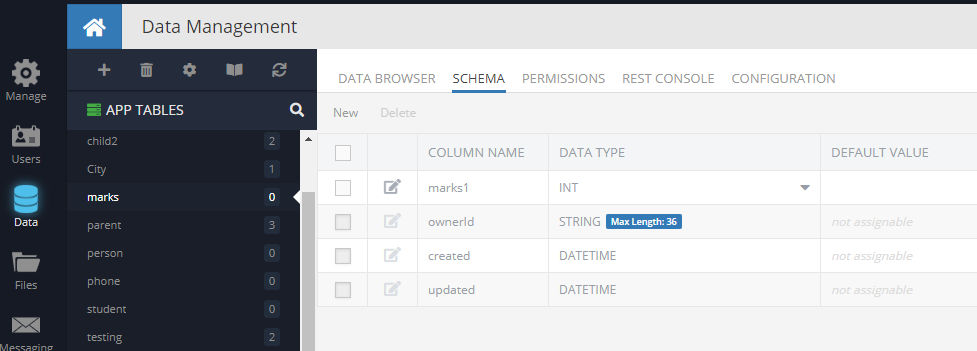 student table with marks column which has the Data Object relation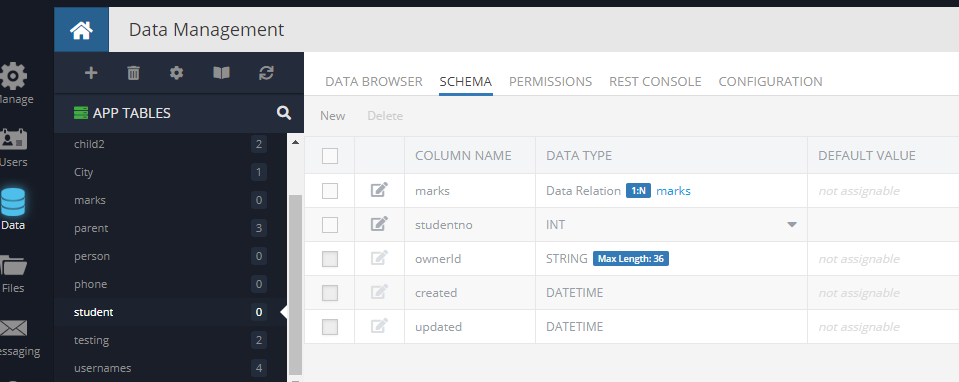 Request Body 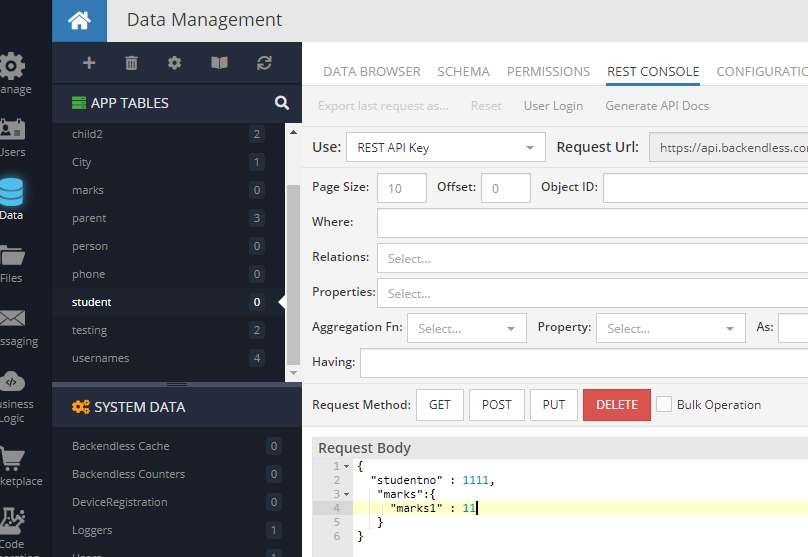 When we click POST the data should go to both the tables i.e student and marks, but it is not happening.